Navn:_________________
Hva sier ulike kilder om påstandene: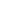 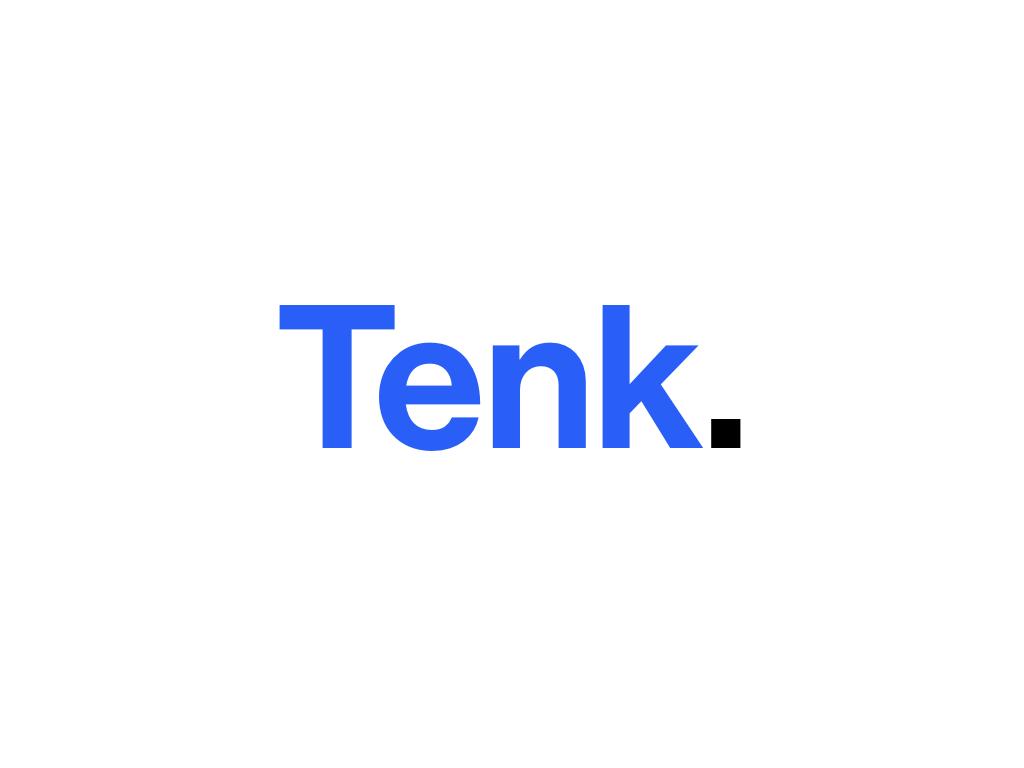 Konklusjon: Innlegg: 
Tema i innlegg: Påstander som skal undersøkes: For:Mot: Betalt samarbeid? 